APSTIPRINĀTS:ar iepirkuma komisijas 2023.gada 12.jūnija sēdes protokolu Nr.2VAS “Latvijas dzelzceļš” organizētāssarunu procedūras ar publikāciju„Lokomotīvju bandāžu ar uzmalu piegāde SIA "LDZ ritošā sastāva serviss" vajadzībām”(iepirkuma identifikācijas numurs: LDZ 2023/111-SPA)SKAIDROJUMS Nr.1Nr.p.k.JautājumsAtbilde09.06.2023.12.06.2023.1.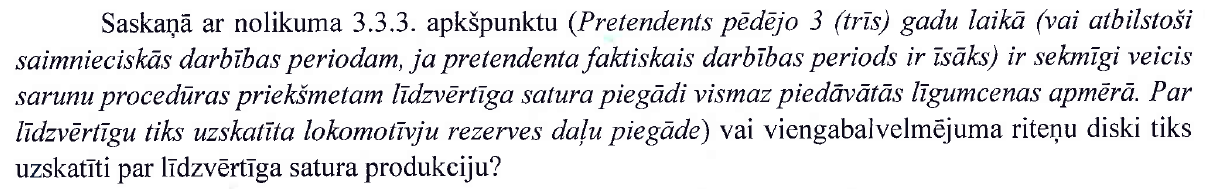 Jā.2.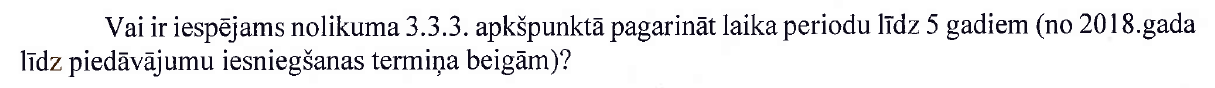 Lūdzu skatīt Grozījumus Nr.1